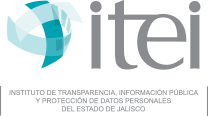 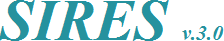 Reporte de solicitudes de información Folio / Periodo: I22-3286 / Abril 2023Sujeto obligado: Ayuntamiento de Puerto VallartaFecha de registro: 30 Agosto de 2023 | Hora: 10:39:35 hrsTipo de entrega: ElectrónicaUsuario: ID 1058I. Solicitudes de información recibidas en este mesI. Solicitudes de información recibidas en este mes1.1. Medio de presentación1.1. Medio de presentación1.1.1. Física221.1.2. Vía Infomex - PNT1601.1.3. Vía electrónica distinta a Infomex - PNT17Total de solicitudes recibidas este mes1991.2. Incompetencias1.2. Incompetencias1.2.1. Solicitudes derivadas por incompetencia0Total de solicitudes de información para resolución199II. Solicitudes de información resueltas en este mesII. Solicitudes de información resueltas en este mes2.1. Afirmativa (Procedente)602.2. Afirmativa parcial (Procedente parcial)2.2. Afirmativa parcial (Procedente parcial)2.2.1. Por tratarse de información reservada02.2.2. Por tratarse de información confidencial02.2.3. Por inexistencia322.3. Negativa (Improcedente)2.3. Negativa (Improcedente)2.3.1. Por tratarse de información reservada02.3.2. Por tratarse de información confidencial02.3.3. Por inexistencia1022.3.4. Rechazada por no cumplir con los requisitos de ley02.3.5. Es ajena al ejercicio del derecho de acceso a la información0Total de solicitudes resueltas este mes194III. Tipo de información solicitadaIII. Tipo de información solicitada3.1. Libre acceso3.1. Libre acceso3.1.1. Fundamental13.1.2. Ordinaria1713.2. Protegida3.2. Protegida3.2.1. Reservada03.2.2. Confidencial33Total205IV. Medios de acceso a la informaciónIV. Medios de acceso a la información4.1. Consulta directa personal04.2. Consulta directa electrónica154.3. Reproducción de documentos274.4. Elaboración de informes específicos114.5. Combinación de las anteriores39Total92